Keterangan : ED = Evaluasi Diri, dan AMI = Audit Mutu InternalProdi dalam borang ini adalah seluruh komponen yang terlibat dalam pengelolaan prodi yang terdiri dari Ka.Prodi/Kajur, Sek.Pro/Sekjur, Koordinator Praktek Laboratorium, dan Unit Penjaminan Mutu sesuai dengan tugas dan fungsi masing-masing.Bukti dokumen yang tidak ada, bisa dilingkari atau disilang.Laporan kegiatan wajib memuat daftar hadir, surat tugas, dokumentasi foto, dan materi Auditor wajib mengecek kesesuaian laporan abdimas dengan pertanyaan checklist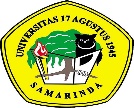 CHECKLIST AUDIT STANDAR PROSES PENGABDIAN KEPADA MASYARAKATCHECKLIST AUDIT STANDAR PROSES PENGABDIAN KEPADA MASYARAKATCHECKLIST AUDIT STANDAR PROSES PENGABDIAN KEPADA MASYARAKATKode/No: FM-PM/STD/SPMI/C.3.01Tanggal berlaku : 28/09/2021 Revisi : 03NoPertanyaanPertanyaanBukti DokumenCatatan AuditorEDAMI1Apakah Prodi memiliki Pedoman tertulis tentang pengabdian masyarakat (abdimas) bagi dosen dan mahasiswa ?Apakah Prodi memiliki Pedoman tertulis tentang pengabdian masyarakat (abdimas) bagi dosen dan mahasiswa ?Buku pedoman abdimas Kemendibud/Simlitabmas/LPPM terupdate.Standar pelaksana abdimasSOP1AAdaBuku pedoman abdimas Kemendibud/Simlitabmas/LPPM terupdate.Standar pelaksana abdimasSOP1BDalam prosesBuku pedoman abdimas Kemendibud/Simlitabmas/LPPM terupdate.Standar pelaksana abdimasSOP1CTidak adaBuku pedoman abdimas Kemendibud/Simlitabmas/LPPM terupdate.Standar pelaksana abdimasSOP2Apakah Prodi membuat rencana program Abdimas dosen ?Apakah Prodi membuat rencana program Abdimas dosen ?Rekap Rencana Kegiatan Prodi untuk pelaksanaan abdimasStandar proses abdimas2ASeluruh dosen menyusun rencana kegiatan pengabdian masyarakat	Rekap Rencana Kegiatan Prodi untuk pelaksanaan abdimasStandar proses abdimas2BSebagian dosen menyusun rencana kegiatan pengabdian masyarakatRekap Rencana Kegiatan Prodi untuk pelaksanaan abdimasStandar proses abdimas2CTidak ada dosen menyusun rencana kegiatan pengabdian masyarakatRekap Rencana Kegiatan Prodi untuk pelaksanaan abdimasStandar proses abdimas3Apakah Prodi memiliki bukti pelaksanaan kinerja dosen berupa pengabdian kepada masyarakat ?Apakah Prodi memiliki bukti pelaksanaan kinerja dosen berupa pengabdian kepada masyarakat ?Laporan kegiatan abdimas per semester / per tahun3AAda bukti tentang kinerja dosen di bidang pelayanan/ pengabdian kepada masyarakat yang terdokumentasi dengan lengkap.	Laporan kegiatan abdimas per semester / per tahun3BAda bukti tentang kinerja dosen di pelayanan/  pengabdian kepada masyarakat terdokumentasi sebagianLaporan kegiatan abdimas per semester / per tahun3CTidak ada bukti tentang kinerja dosen yang terdokumentasikanLaporan kegiatan abdimas per semester / per tahun4Apakah Prodi memiliki monitoring dan evaluasi kinerja dosen dalam kegiatan Pengabdian kepada Masyarakat ?Apakah Prodi memiliki monitoring dan evaluasi kinerja dosen dalam kegiatan Pengabdian kepada Masyarakat ?Laporan kemajuan Laporan kemajuanHasil Monev Internal dan/atau eksternal4AKegiatan pengabdian kepada masyarakat terlaksana dan terdokumentasi secara lengkapLaporan kemajuan Laporan kemajuanHasil Monev Internal dan/atau eksternal4BKegiatan pengabdian kepada masyarakat terlaksana tetapi tidak terdokumentasi secara lengkapLaporan kemajuan Laporan kemajuanHasil Monev Internal dan/atau eksternal4CKegiatan pengabdian kepada masyarakat tidak terlaksanaLaporan kemajuan Laporan kemajuanHasil Monev Internal dan/atau eksternal